Dark They Were & Golden Eyed Letter HomeWe just finished reading the short story Dark They Were & Golden Eyed in our textbooks.  You will now have the opportunity to let your creative juices run loose.  Your task is to write a letter based on one of the options below:OPTION 1: Write through the perspective of an earthling about to move to Mars.  You have heard about the colonization of Mars and have decided to leave your friends and family on earth to live on the red planet.  Write a letter to a friend or family member outlining your explanation for leaving, your fears/excitement about your new life and anything else you would like to share.OPTION 2: Write through the perspective of one of the military personnel who just landed on Mars in search of the Bittering Family and the other colonists who disappeared from the planet.  Write a letter to a friend or family member explaining what you have seen on the planet, your thoughts about the whereabouts of the missing colonists and any other interesting facts regarding your latest mission.OPTION 3: Write through the perspective of Harry Bittering.  Write a letter to one of Harry’s friends or family members back on earth explaining your concerns about the recent changes you have observed.  Explain these changes, your thoughts/feelings about what is happening and your plan(s) to protect yourself and your family.Use the back of this handout as a guideline on how to properly write/format your friendly letter.  Pay special attention as to how to include a greeting and a closing. 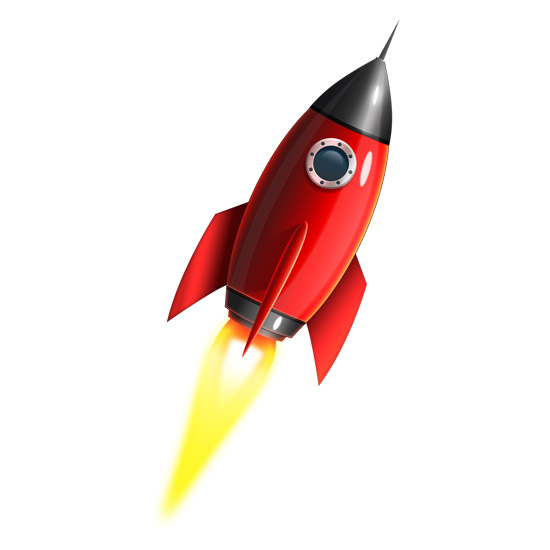 Assignment Due Date:  